SEIGHFORD PARISH COUNCIL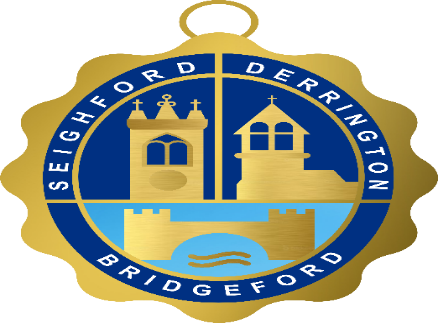 To all members of Seighford Parish Council:  You are hereby summoned to attend a Meeting of the Parish Council to be held on Monday 16 September 2019 at Great Bridgeford Village Hall starting at 7.30pm.  During the first part of the meeting, for 10 minutes maximum, there will be a Public Open Forum, enabling residents to ask questions or raise issues of concern.Lisa Horritt, Locum Clerk. Tel: 01785 240358: E-mail: seighfordparish@yahoo.co.ukAGENDA1To receive apologies and accept and record any reasons for absences2Declaration of interests To declare any personal, pecuniary or disclosable interests in accordance with the Code of Conduct and any possible contraventions under s 106 of the LGA 1992.To note the receipt of any written requests for dispensation3Public Open Forum     Maximum time available 10 minutes4Updates from Borough/ County Councillors  5Meeting of the Parish Council held on 15 July 2019 To receive the meeting minutes for approval as a correct record.To receive an update on actions since the last meeting not covered elsewhere on the agenda6Planning matters: To discuss and confirm responses to be made in respect of the following applications:
19/31030 – Land North of Seighford Airfield – 64,000 Bird Free range egg production unit
19/31074/FUL and 19/31075/LBC - Repair and renovation of Seighford Hall to form a single dwelling, demolition of later side additions to the 16th century former Manor House and erection of enabling development comprising 5 "frontage" houses rebuilt in period style, a terrace of 10 "stable block" houses within the Walled Garden and 2 gatehouses flanking the entrance to the Walled Garden together with new access road and parking areas 7 Website Accessibility regulations: To discuss new legislation for Local Government and potential impact on website requirements going forward8Parish Finances  To receive an update on expenditure against the budget for 2019/20.  To approve accounts for payment.  To approve Bank reconciliationTo approve Churchyard Grants for 2019/20 – Seighford and Derrington9Chairman’s Report Retirement of Neighbourhood Watch Co-ordinator for Great BridgefordUse of residents’ wheelie bins for dog waste – suggestion of signage to be placed in the area encouraging dog walkers to use the correct binsVehicle Activated Signs - update10Parish Councillors Report: Councillors to report on issues affecting their wards  
11Highways, Footpath & Playing Field matters  Play Inspection Report (July) and actions requiredGreat Bridgeford Playing Field – hedge fronting Eccleshall Road needs to be added to hedgecutting schedule for 2019. Including to approve hedgecutting schedule to be carried out during winter monthsProposed play area update – Great Bridgeford
12Staffing matters: To agree continuation of locum contract until required13Next meeting: To request items for the agenda for the next meeting on 18 November 14Meeting Close 